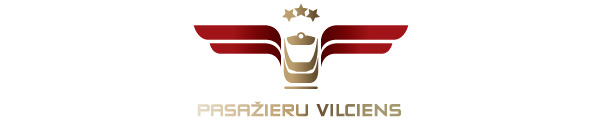 2023. gada 10. oktobrīInformācija plašsaziņas līdzekļiemNo 16. oktobra darbdienās 45 vilcienu reisos biļetes būs par 20% lētākasNo 2023. gada 16. oktobra līdz 2023. gada 8. decembrim darbdienās 45 dienas vidus elektrovilcienu reisiem biļetes vienam braucienam būs par 20% lētākas. Tā pasažieri tiek mudināti izvēlēties braukt ar vilcieniem laikā, kad ir mazāka pasažieru plūsma.20% atlaide tiks piemērota gan vilciena biļešu tirdzniecības kasēs, gan “Pasažieru vilciena” tīmekļvietnē un mobilajā lietotnē, gan vilcienā pie konduktora kontroliera, ja kase ir slēgta, iegādātai biļetei. Dienas vidus 20% atlaide biļetēm vienam braucienam tiek attiecināta:9 vilcieniem maršrutā Rīga-Skulte-Rīga;8 vilcieniem maršrutā Rīga-Aizkraukle-Rīga;10 vilcieniem maršrutā Rīga-Jelgava-Rīga;18 vilcieniem maršrutā Rīga-Tukums-Rīga.Vilcienu kustības sarakstos pie biļešu kasēm un pieturvietu informatīvajos stendos reisi, kuriem ir piemērota atlaide, atzīmēti ar zaļas krāsas zīmi. Arī “Pasažieru vilciena” tīmekļvietnē un mobilajā lietotnē šie reisi ir atzīmēti ar 20% atlaides zīmi. Iegādājoties e-biļeti Jelgavas vai Aizkraukles dzelzceļa līnijā, konkrētā maršruta cena jau būs norādīta ar 20% atlaidi, kā arī ar papildus piemērojamo 5 vai 10 % atlaidi par biļetes iegādi elektroniski. Gadījumā, ja pasažieris ir nopircis biļeti ar 20% atlaidi un tomēr nolemj doties reisā, kuram šī atlaide nav paredzēta, var veikt piemaksu kasē vai vilcienā pie konduktora kontroliera. Jāņem vērā, ka, iekāpjot vilcienā pieturā, kurā ir atvērta biļešu kase, par biļetes iegādi pie konduktora kontroliera būs jāpiemaksā 0,50 eiro.Par AS “Pasažieru vilciens”2001. gada 2. novembrī dibinātā akciju sabiedrība “Pasažieru vilciens” ir lielākais iekšzemes sabiedriskā transporta pakalpojumu sniedzējs, kas pārvadā pasažierus pa dzelzceļu Latvijas teritorijā. AS “Pasažieru vilciens” ir patstāvīgs valsts īpašumā esošs uzņēmums. 2022. gadā uzņēmums pārvadāja 15,7 miljonus pasažieru, 98,8 % reisu izpildot precīzi pēc vilcienu kursēšanas grafika. Papildu informācijai:Sigita ZviedreAS „Pasažieru vilciens”Komunikācijas un mārketinga daļas vadītājaMob. tālr. 26377286E-pasts: sigita.zviedre@pv.lv 